Правильні відповіді на тестування з економіки 2008 року (додаткова сесія)№Зміст завданняПравильна відповідьВідповідність завдання підручникам, посібникам, затвердженим (рекомендованим) Міністерством освіти і науки України, нормативно-правовим актам1Визначте, що є колективною потребоюПотреба кожного учасника хору в перемозі на конкурсі хорових колективівЕкономіка: Підручник для 10 класу загальноосвітніх навчальних закладів / В.Г.Мельничук, Г.О.Ковальчук, В.О.Огнев’юк. – К.: Навчальна книга, 2005.- С.20.
Загальна економіка: Підручник для 10-11 класів загальноосвітніх навчальних закладів / За ред. І.Ф.Радіонової. – Кам’янець-Подільський: Абетка-НОВА, 2007.- С.25.2Визначте головну мету виробництваСтворення споживчих благЗагальна економіка: Підручник для 10-11 класів загальноосвітніх навчальних закладів / За ред. І.Ф.Радіонової. – Кам’янець-Подільський: Абетка-НОВА, 2007. – С.44.3Укажіть, як називається процес переходу приватної власності в державнуНаціоналізаціяЗагальна економіка: Підручник для 10-11 класів загальноосвітніх навчальних закладів / За ред. І.Ф.Радіонової. – Кам’янець-Подільський: Абетка-НОВА, 2007. – С.69.
Моя економіка. Підручник для учнів 8-9, 10 класів / Л.М.Кириленко, Л.П.Крупська, І.М.Пархоменко, І.Є.Тимченко. - К.: «А.П.Н.», 2004. – С.63-64.4На рисунку подано зміни графіка бюджетної лінії. Укажіть рисунок, що ілюструє ситуацію підвищення ціни товару Х, якщо інші умови залишилися незмінними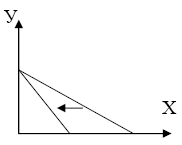 Загальна економіка: Підручник для 10-11 класів загальноосвітніх навчальних закладів / За ред. І.Ф.Радіонової. – Кам’янець-Подільський: Абетка-НОВА, 2007. – С.34.
Моя економіка. Підручник для учнів 8-9, 10 класів / Л.М.Кириленко, Л.П.Крупська, І.М.Пархоменко, І.Є.Тимченко. - К.: «А.П.Н.», 2004.- С.101.5Визначте ринок, на якому ймовірність формування олігополії є найвищоюТракторівЗагальна економіка: Підручник для 10-11 класів загальноосвітніх навчальних закладів / За ред. І.Ф.Радіонової. – Кам’янець-Подільський: Абетка-НОВА, 2007.- С.83,86.
Моя економіка. Підручник для учнів 8-9, 10 класів / Л.М.Кириленко, Л.П.Крупська, І.М.Пархоменко, І.Є.Тимченко. - К.: «А.П.Н.», 2004.- С.152-154.6Визначте, що відбудеться з пропозицією землі в довготерміновому періоді за умови зменшення земельної рентиНе зміниться за будь-яких коливань обсягу попиту на землюЕкономіка: Навч. посібник для 10-11 класів / За ред. З.Г.Ватаманюка, З.М. Панчишина.- К.: Либідь, 1999. – С.198.
Збірник різнорівневих завдань для державної підсумкової атестації з економіки / За ред. Тимченко І.Є. - Кам’янець-Подільський: Абетка-НОВА, 2006. – С.44.7Укажіть, які товари на ринках розвинених країн не реалізуються через товарні біржіМашини, обладнанняЗагальна економіка: Підручник для 10-11 класів загальноосвітніх навчальних закладів / За ред. І.Ф.Радіонової. – Кам’янець-Подільський: Абетка-НОВА, 2007.- С.136.
Моя економіка. Підручник для учнів 8-9, 10 класів / Л.М.Кириленко, Л.П.Крупська, І.М.Пархоменко, І.Є.Тимченко. - К.: «А.П.Н.», 2004.- С.176.8Визначте зміну ліквідності грошей, якщо Ви вклали готівку, яка зберігалася вдома, на терміновий банківський рахунокЗменшиласяЗагальна економіка: Підручник для 10-11 класів загальноосвітніх навчальних закладів / За ред. І.Ф.Радіонової. – Кам’янець-Подільський: Абетка-НОВА, 2007.- С.112.9Визначте, що буде враховано під час обчислення валового внутрішнього продукту (ВВП), але не буде враховано під час обчислення валового національного продукту (ВНП) умовної країниПрибуток, який отримали іноземні фірми в цій країніМоя економіка. Підручник для учнів 8-9, 10 класів / Л.М.Кириленко, Л.П.Крупська, І.М.Пархоменко, І.Є.Тимченко. - К.: «А.П.Н.», 2004.- С.259.10Укажіть, який взаємозв’язок розкриває закон ОукенаМіж рівнем циклічного безробіття та процентним відхиленням фактичного ВВП від потенційногоЗагальна економіка: Підручник для 10-11 класів загальноосвітніх навчальних закладів / За ред.. І.Ф.Радіонової. – Кам’янець-Подільський: Абетка-НОВА, 2007.- С.258.11Укажіть, який із чинників не призведе до інфляції попиту (якщо інші умови не змінилися)Підвищення продуктивності праціЗагальна економіка: Підручник для 10-11 класів загальноосвітніх навчальних закладів / За ред. І.Ф.Радіонової. – Кам’янець-Подільський: Абетка-НОВА, 2007.- С.261.12Визначте, яким є оподаткування, коли з доходу, що становить 16 тис. гривень, сплачується податок у розмірі 2 тис. гривень, а з доходу, який дорівнює 20 тис. гривень, сплачується податок у розмірі 4 тис. гривеньПрогресивнимМоя економіка. Підручник для учнів 8-9, 10 класів / Л.М.Кириленко, Л.П.Крупська, І.М.Пархоменко, І.Є.Тимченко.- К.: «А.П.Н.», 2004.- С.207-208.
Загальна економіка: Підручник для 10-11 класів загальноосвітніх навчальних закладів / За ред. І.Ф.Радіонової. – Кам’янець-Подільський: Абетка-НОВА, 2007.- С.276.13Укажіть, які взаємозв’язки відображають економічні закониПостійні суттєві причинно-наслідкові взаємозв’язки між економічними явищами та процесамиЕкономіка: Підручник для 10 класу загальноосвітніх навчальних закладів / В.Г.Мельничук, Г.О.Ковальчук, В.О.Огнев’юк. – К.: Навчальна книга, 2005.- С.13.
Моя економіка. Підручник для учнів 8-9, 10 класів / Л.М.Кириленко, Л.П.Крупська, І.М.Пархоменко, І.Є.Тимченко. - К.: «А.П.Н.», 2004.- С.45.14Укажіть, як визначаються світові ціниУ ході укладання регулярних угод між головними покупцями та продавцями продукції в центрах світової торгівліЗагальна економіка: Підручник для 10-11 класів загальноосвітніх навчальних закладів / За ред. І.Ф.Радіонової. – Кам’янець-Подільський: Абетка-НОВА, 2007.- С.313,319.
Збірник різнорівневих завдань для державної підсумкової атестації з економіки / За ред. Тимченко І.Є. - Кам’янець-Подільський: Абетка-НОВА, 2006. – С.124.15Визначте, на якому з графіків часткової ринкової рівноваги правильно відображено зміни, що відбулися на ринку меблів у короткотерміновому періоді за умови зниження доходів споживачів.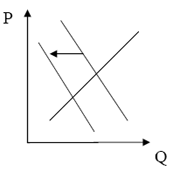 Моя економіка. Підручник для учнів 8-9, 10 класів / Л.М.Кириленко, Л.П.Крупська, І.М.Пархоменко, І.Є.Тимченко. - К.: «А.П.Н.», 2004.- С.109,132.
Загальна економіка: Підручник для 10-11 класів загальноосвітніх навчальних закладів / За ред. І.Ф.Радіонової. – Кам’янець-Подільський: Абетка-НОВА, 2007.- С.94.16Визначте, яким є попит на товар, якщо споживачі купують його у необмеженій кількості за однією й тією ж ціноюАбсолютно еластичнимМоя економіка. Підручник для учнів 8-9, 10 класів / Л.М.Кириленко, Л.П.Крупська, І.М.Пархоменко, І.Є.Тимченко.- К.: «А.П.Н.», 2004.- С.111-112.17Визначте, яку організаційно-економічну форму підприємства з виробництва взуття доцільно вибрати, якщо підприємець хоче захистити своє особисте майно від можливих наслідків банкрутстваТовариство з обмеженою відповідальністюЗагальна економіка: Підручник для 10-11 класів загальноосвітніх навчальних закладів / За ред. І.Ф.Радіонової. – Кам’янець-Подільський: Абетка-НОВА, 2007.- С.153.
Моя економіка. Підручник для учнів 8-9, 10 класів / Л.М.Кириленко, Л.П.Крупська, І.М.Пархоменко, І.Є.Тимченко. - К.: «А.П.Н.», 2004.- С.147.18Визначте, що може бути зовнішнім ефектом широкомасштабного впро-вадження роботів на Броварській меблевій фабриціЗменшення народжуваності в місті БровариМоя економіка. Підручник для учнів 8-9, 10 класів / Л.М.Кириленко, Л.П.Крупська, І.М.Пархоменко, І.Є.Тимченко. - К.: «А.П.Н.», 2004.- С.187-188.19Визначте обсяг імпорту певного товару
в країну з відкритою економікою,
якщо криву попиту на цей товар на внутрішньому ринку країни задано функцією QD=100 – 2Р, криву пропозиції національних фірм – Qs = Р – 20. Світова ціна товару становить
20 грошових одиниць60Загальна економіка: Підручник для 10-11 класів загальноосвітніх навчальних закладів / За ред. І.Ф.Радіонової. – Кам’янець-Подільський: Абетка-НОВА, 2007.- С.98.
Збірник різнорівневих завдань для державної підсумкової атестації з економіки / За ред. Тимченко І.Є.- Кам’янець-Подільський: Абетка-НОВА, 2006. – С.131-132.20Укажіть характерну особливість фази спаду середнього економічного циклуЗниження цін і підвищення ставки позичкового процентаЗагальна економіка: Підручник для 10-11 класів загальноосвітніх навчальних закладів / За ред.. І.Ф.Радіонової. – Кам’янець-Подільський: Абетка-НОВА, 2007.- С.213-214.21Укажіть неправильне твердженняВнутрішній державний борг дорівнює різниці між податковими надходженнями та державними видаткамиЗагальна економіка: Підручник для 10-11 класів загальноосвітніх навчальних закладів / За ред. І.Ф.Радіонової. – Кам’янець-Подільський: Абетка-НОВА, 2007.- С.387-288.22Укажіть, на якому етапі розвитку міжнародної валютної системи відбулася повна демонетизація золотаСистема регульованих плаваючих курсівЗагальна економіка: Підручник для 10-11 класів загальноосвітніх навчальних закладів / За ред. І.Ф.Радіонової. – Кам’янець-Подільський: Абетка-НОВА, 2007.- С.328.
Економіка: Підручник для 10 класу загальноосвітніх навчальних закладів / В.Г.Мельничук, Г.О.Ковальчук, В.О.Огнев’юк. – К.: Навчальна книга, 2005.- С.293.23Укажіть, до чого в першу чергу призведе зменшення імпортних товарних квот на побутову електротехніку в УкраїніЗменшення пропозиції імпортної побутової електротехніки в УкраїніЗагальна економіка: Підручник для 10-11 класів загальноосвітніх навчальних закладів / За ред. І.Ф.Радіонової. – Кам’янець-Подільський: Абетка-НОВА, 2007.- С.316.
Економіка: Підручник для 10 класу загальноосвітніх навчальних закладів / В.Г.Мельничук, Г.О.Ковальчук, В.О.Огнев’юк. – К.: Навчальна книга, 2005.- С.284.24Визначте альтернативну вартість виробництва перших 90 стільців, скориставшись графіком кривої виробничих можливостей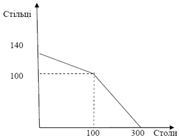 45 столівМоя економіка. Підручник для учнів 8-9, 10 класів / Л.М.Кириленко, Л.П.Крупська, І.М.Пархоменко, І.Є.Тимченко. - К.: «А.П.Н.», 2004.- С.32-33.
Загальна економіка: Підручник для 10-11 класів загальноосвітніх навчальних закладів / За ред. І.Ф.Радіонової. – Кам’янець-Подільський: Абетка-НОВА, 2007.- С.52-53.25Визначте, якою буде на кінець року сумарна вартість товарів і послуг, проданих в умовній країні, якщо на початок року обсяг грошової маси в цій країні становив 50 млн грошових одиниць. До кінця року Центральний банк емітував ще 10 млн грошових одиниць, а швидкість обертання грошової одиниці за цей період становила 5 обертів на рік300 млн грошових одиницьЗагальна економіка: Підручник для 10-11 класів загальноосвітніх навчальних закладів / За ред.. І.Ф.Радіонової. – Кам’янець-Подільський: Абетка-НОВА, 2007.- С.300.
Збірник різнорівневих завдань для державної підсумкової атестації з економіки / За ред. Тимченко І.Є. - Кам’янець-Подільський: Абетка-НОВА, 2006. – С.85.26Визначте напрями спеціалізації країн у міжнародній торгівлі, коли відомо, що країна Альфа може виробляти 3т пшениці або 8 т картоплі, а країна Бета - 5 т пшениці або 11 т картопліКраїна Бета експортуватиме пшеницю, а країна Альфа - картоплюМоя економіка. Підручник для учнів 8-9, 10 класів / Л.М.Кириленко, Л.П.Крупська, І.М.Пархоменко, І.Є.Тимченко.- К.: «А.П.Н.», 2004.- С.296.
Загальна економіка: Підручник для 10-11 класів загальноосвітніх навчальних закладів / За ред. І.Ф.Радіонової. – Кам’янець-Подільський: Абетка-НОВА, 2007.- С.312.27Укажіть вид безробіття, якого немає в умовах повної зайнятостіЦиклічнеЗагальна економіка: Підручник для 10-11 класів загальноосвітніх навчальних закладів / За ред. І.Ф.Радіонової – Кам’янець-Подільський: Абетка-НОВА, 2007.- С.254-258.28Укажіть, що відображає в моделі економічного кругообігу (кругообігу економічної діяльності) оплата підприємствами послуг найманих робітників у ринковій економціРух грошей від підприємств на ринок ресурсівЗагальна економіка: Підручник для 10-11 класів загальноосвітніх навчальних закладів / За ред.. І.Ф.Радіонової – Кам’янець-Подільський: Абетка-НОВА, 2007.- С.61.
Збірник різнорівневих завдань для державної підсумкової атестації з економіки / За ред. Тимченко І.Є.- Кам’янець-Подільський: Абетка-НОВА, 2006. – С.21.29Визначте ціну одного гектара землі, коли відомо, що площа земельних угідь становить . Криву попиту на землю задано функцією Q = 180 - 3R, де Q – площа земельних угідь (га), R- величина ренти (тис. грн з га). Процентна ставка дорівнює 10% річних200 тис. грнЗагальна економіка: Підручник для 10-11 класів загальноосвітніх навчальних закладів / За ред.. І.Ф.Радіонової – Кам’янець-Подільський: Абетка-НОВА, 2007.- С. 97, 118-120.
Збірник різнорівневих завдань для державної підсумкової атестації з економіки / За ред. Тимченко І.Є.- Кам’янець-Подільський: Абетка-НОВА, 2006. –С.77.30Конкурентна фірма, що виробляє оптимальний обсяг продукції, отримує в довготерміновому періодіНульовий економічний прибутокМоя економіка. Підручник для учнів 8-9, 10 класів / Л.М.Кириленко, Л.П.Крупська, І.М.Пархоменко, І.Є.Тимченко.- К.: «А.П.Н.», 2004.- С.169-170.31Визначте, який із графіків макроекономічної рівноваги демонструє наслідки зменшення сукупного попиту за умови повної зайнятості.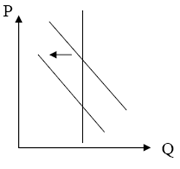 Загальна економіка: Підручник для 10-11 класів загальноосвітніх навчальних закладів / За ред. І.Ф.Радіонової. – Кам’янець-Подільський: Абетка-НОВА, 2007.- С. 210-211.32Як зміниться пропозиція грошей, коли Центральний банк викупить облігації внутрішньої державної позики на суму 50 000 грошових одиницьЗбільшиться на
50 000 грошових одиницьЗагальна економіка: Підручник для 10-11 класів загальноосвітніх навчальних закладів / За ред. І.Ф.Радіонової. – Кам’янець-Подільський: Абетка-НОВА, 2007.- С. 293.
Збірник різнорівневих завдань для державної підсумкової атестації з економіки / За ред. Тимченко І.Є. - Кам’янець-Подільський: Абетка-НОВА, 2006. – С.115.33На скільки млрд грошових одиниць збільшиться сальдо державного бюджету за умов повної зайнятості, якщо потенційний ВВП країни становить 150 млрд грошових одиниць, а її фактичний ВВП дорівнює 120 млрд грошових одиниць. Податкові надходження становлять 10% від ВВП, державні закупівлі товарів і послуг дорівнюють 10,5 млрд грошових одиниць, державні трансферти становлять 2,5 млрд грошових одиниць3 млрд грошових одиницьЗагальна економіка: Підручник для 10-11 класів загальноосвітніх навчальних закладів / За ред. І.Ф.Радіонової. – Кам’янець-Подільський: Абетка-НОВА, 2007.- С. 258, 281-282.
Збірник різнорівневих завдань для державної підсумкової атестації з економіки / За ред. Тимченко І.Є.- Кам’янець-Подільський: Абетка-НОВА, 2006. – С.119.34За яких умов зростання реальної заробітної плати призведе до зменшення обсягу індивідуальної пропозиції праціЯкщо ефект доходу при виборі між дозвіллям та працею перевищить ефект заміниМоя економіка. Підручник для учнів 8-9, 10 класів / Л.М.Кириленко, Л.П.Крупська, І.М.Пархоменко, І.Є.Тимченко. - К.: «А.П.Н.», 2004.- С.226.
Загальна економіка: Підручник для 10-11 класів загальноосвітніх навчальних закладів / За ред. І.Ф.Радіонової. – Кам’янець-Подільський: Абетка-НОВА, 2007.- С.121 -122.
Збірник різнорівневих завдань для державної підсумкової атестації з економіки / За ред. Тимченко І.Є.- Кам’янець-Подільський: Абетка-НОВА, 2006. – С.86.35Установіть відповідність між економічними законами та їхньою формалізацією.Закон оптимальної комбінації ресурсів:
MPL / W = MPK / i.
Другий закон Госсена:
MUx / Px = MUy / Py.
Закон максимізації прибутку фірми: MR = MC.
Закон Оукена:
?Y = ? (U'F - U'P).Загальна економіка: Підручник для 10-11 класів загальноосвітніх навчальних закладів / За ред. І.Ф.Радіонової. – Кам’янець-Подільський: Абетка-НОВА, 2007.- С. 34, 59, 169, 258.
Моя економіка. Підручник для учнів 8-9, 10 класів / Л.М.Кириленко, Л.П.Крупська, І.М.Пархоменко, І.Є.Тимченко.- К.: «А.П.Н.», 2004.- С.101, 169.36Установіть відповідність між економічними показниками та їхніми конкретними значеннями, коли відомо, що початкові криві попиту та пропозиції товару задано функціями: QD = 30 - Р;
QS = 15 + 2P. Держава встановила новий акциз у розмірі 1,5 грн з одиниці товаруРівноважна ціна до введення податку – 5.
Рівноважний обсяг після введення податку – 24.
Загальна сума податкових надходжень – 36.
Величина податкового тягаря продавців – 12.Загальна економіка: Підручник для 10-11 класів загальноосвітніх навчальних закладів / За ред. І.Ф.Радіонової/ – Кам’янець-Подільський: Абетка-НОВА, 2007.- С.97-98,279.
Збірник різнорівневих завдань для державної підсумкової атестації з економіки / За ред. Тимченко І.Є.- Кам’янець-Подільський: Абетка-НОВА, 2006. – С.6637Установіть відповідність між грошовими агрегатами та формулами, які використовуються для їхнього обчисленняМ0 = паперові гроші + монети.
М1 = готівка + чекові (поточні ) рахунки.
М2 = М0 + чекові (поточні ) рахунки + внески на ощадні рахунки та дрібні строкові рахунки.
М3 = М2 + великі строкові рахунки.Загальна економіка: Підручник для 10-11 класів загальноосвітніх навчальних закладів / За ред. І.Ф.Радіонової/ – Кам’янець-Подільський: Абетка-НОВА, 2007.- С.112.38На рисунку подано графік TRTC фірми, що діє на ринку досконалої конкуренції. Установіть відповідність між економічними показниками та їхніми числовими значеннями.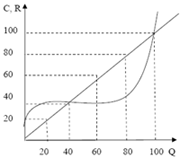 Ціна одиниці продукції фірми =1.
Величина постійних витрат фірми = 20.
Обсяг випуску, за якого
фірма отримує нульовий економічний прибуток = 100.
Обсяг випуску, за якого фірма максимізує економічний прибуток = 80.Моя економіка. Підручник для учнів 8-9, 10 класів / Л.М.Кириленко, Л.П.Крупська, І.М.Пархоменко, І.Є.Тимченко.- К.: «А.П.Н.», 2004.- С.163 - 171.
Збірник різнорівневих завдань для державної підсумкової атестації з економіки / За ред. Тимченко І.Є.- Кам’янець-Подільський: Абетка-НОВА, 2006. – С.50.39На рисунку наведено графік часткової ринкової рівноваги. Установіть відповідність між економічними показниками та площами геометричних фігур.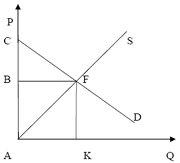 Виручка від реалізації - SABFK.
Надлишок споживача - SBCF.
Надлишок виробника - SABF.
Виграш суспільства - SACF.Моя економіка. Підручник для учнів 8-9, 10 класів / Л.М.Кириленко, Л.П.Крупська, І.М.Пархоменко, І.Є.Тимченко.- К.: «А.П.Н.», 2004.- С.161.
Збірник різнорівневих завдань для державної підсумкової атестації з економіки / За ред. Тимченко І.Є.- Кам’янець-Подільський: Абетка-НОВА, 2006. – С.5940На скільки гривень збільшиться заробітна плата вчителів, якщо пропозиція їхніх послуг зменшиться на 20%. Початкові криві попиту та пропозиції послуг учителів задано функціями: LD = 1000 – 0,2W;
LS = 200 + 0,8W200 гривеньЗагальна економіка: Підручник для 10-11 класів загальноосвітніх навчальних закладів / За ред. І.Ф.Радіонової. – Кам’янець-Подільський: Абетка-НОВА, 2007.- С.98, 165.
Збірник різнорівневих завдань для державної підсумкової атестації з економіки / За ред. Тимченко І.Є.- Кам’янець-Подільський: Абетка-НОВА, 2006. – С. 8641На скільки одиниць зміниться альтернативна вартість виробництва одного автомобіля, якщо в результаті вдосконалення технології виробництва автомобілів, крива виробничих можливостей зміститься вправо, як це зображено на рисунку: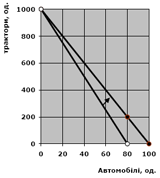 2,5 одиницьЗагальна економіка: Підручник для 10-11 класів загальноосвітніх навчальних закладів / За ред. І.Ф.Радіонової. – Кам’янець-Подільський: Абетка-НОВА, 2007.- С.52-53.
Збірник різнорівневих завдань для державної підсумкової атестації з економіки / За ред. Тимченко І.Є.- Кам’янець-Подільський: Абетка-НОВА, 2006. – С. 14,16.42На скільки відсотків змінилася продуктивність праці на фірмі «Мойдодир» за два роки, якщо до реконструкції ця фірма випускала 20 т прального порошку. Після реконструкції протягом першого року обсяг виробництва збільшився в 1,2 рази, чисельність зайнятих зменшилася на 1/5, ціна прального порошку підвищилася на 10%. Упродовж другого року ціни не змінювалися, чисельність працівників була постійною, обсяг виробництва збільшився на 5%57,5 %Економіка: Підручник для 10 класу загальноосвітніх навчальних закладів / В.Г.Мельничук, Г.О.Ковальчук, В.О.Огнев’юк) – К.: Навчальна книга, 2005.- С.110.
Збірник різнорівневих завдань для державної підсумкової атестації з економіки / За ред. Тимченко І.Є.- Кам’янець-Подільський: Абетка-НОВА, 2006. – С.16-17.43Обчисліть у гривнях величину середніх змінних витрат (AVC) на виробництво 50 деталей, коли відомо, що AVC на виробництво 40 деталей становлять 20 гривень, середні постійні витрати (AFC) на виробництво 20 деталей становлять 10 гривень, середні загальні витрати (AТC) на виробництво 50 деталей становлять 60 гривень56 гривеньМоя економіка. Підручник для учнів 8-9, 10 класів / Л.М.Кириленко, Л.П.Крупська, І.М.Пархоменко, І.Є.Тимченко.- К.: «А.П.Н.», 2004.- С.166 - 167.
Збірник різнорівневих завдань для державної підсумкової атестації з економіки / За ред. Тимченко І.Є.- Кам’янець-Подільський: Абетка-НОВА, 2006. – С.51.44На скільки гривень збільшився дохід особи, яка вклала 1000 гривень на півтора року під 20% річних з нарахуванням простого відсотку, порівняно з доходом від вкладу цієї суми на такий самий термін під 18% річних з піврічним нарахуванням складного відсотку. Відповідь округліть до цілих.5 гривеньЗагальна економіка: Підручник для 10-11 класів загальноосвітніх навчальних закладів / За ред. І.Ф.Радіонової. – Кам’янець-Подільський: Абетка-НОВА, 2007.- С.131.
Збірник різнорівневих завдань для державної підсумкової атестації з економіки / За ред. Тимченко І.Є.- Кам’янець-Подільський: Абетка-НОВА, 2006. – С.89.45Обчисліть у млрд доларів номінальний ВВП умовної країни за 2005 р., коли відомо, що в 2004 р. номінальний ВВП цієї країни становив 600 млрд доларів. За рік дефлятор ВВП збільшився в 1,2 рази, а реальний ВВП зріс на 10%792 млрд доларівЗагальна економіка: Підручник для 10-11 класів загальноосвітніх навчальних закладів / За ред.. І.Ф.Радіонової – Кам’янець-Подільський: Абетка-НОВА, 2007.- С.239.
Збірник різнорівневих завдань для державної підсумкової атестації з економіки / За ред. Тимченко І.Є.- Кам’янець-Подільський: Абетка-НОВА, 2006. – С.95.
Моя економіка. Підручник для учнів 8-9, 10 класів / Л.М.Кириленко, Л.П.Крупська, І.М.Пархоменко, І.Є.Тимченко.- К.: «А.П.Н.», 2004.- С. 260-261.46На скільки відсотків змінилася за рік середньомісячна реальна заробітна плата, коли відомо, що в 2005р. середньомісячна реальна заробітна плата становила
1000 грошових одиниць. У 2006р. середньомісячна номінальна заробітна плата підвищилася до 1400 грошових одиниць. Зміну цін на основні споживчі товари подано в таблиці: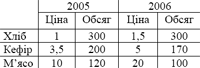 20 %Загальна економіка: Підручник для 10-11 класів загальноосвітніх навчальних закладів / За ред.. І.Ф.Радіонової – Кам’янець-Подільський: Абетка-НОВА, 2007.- С.259.
Збірник різнорівневих завдань для державної підсумкової атестації з економіки / За ред. Тимченко І.Є.- Кам’янець-Подільський: Абетка-НОВА, 2006. – С.108-109.
Моя економіка. Підручник для учнів 8-9, 10 класів / Л.М.Кириленко, Л.П.Крупська, І.М.Пархоменко, І.Є.Тимченко.- К.: «А.П.Н.», 2004.- С. 275.47Обчисліть обсяг виробництва кожної з 50 фірм, які діють на ринку досконалої конкуренції, якщо криву граничних витрат кожної фірми задано функцією МC = 0,5Q + 4, а криву ринкового попиту - функцією QD= 600 - 25P8Моя економіка. Підручник для учнів 8-9, 10 класів / Л.М.Кириленко, Л.П.Крупська, І.М.Пархоменко, І.Є.Тимченко.- К.: «А.П.Н.», 2004.- С. 167-170.48Визначте чисельність робочої сили в 2004 р., якщо в 2000 р. цей показник становив 30 млн осіб. За 2000-2004 рр. чисельність безробітних зросла в 2 рази, а рівень офіційно зареєстрованого безробіття збільшився з двох до чотирьох відсотків30 млн осібМоя економіка. Підручник для учнів 8-9, 10 класів / Л.М.Кириленко, Л.П.Крупська, І.М.Пархоменко, І.Є.Тимченко.- К.: «А.П.Н.», 2004.- С. 283-285.
Збірник різнорівневих завдань для державної підсумкової атестації з економіки / За ред. Тимченко І.Є.- Кам’янець-Подільський: Абетка-НОВА, 2006. – С. 106.49Обчисліть, на скільки відсотків дефлятор ВВП перевищує рівень інфляції, використовуючи дані, подані в таблиці.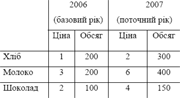 0 %Загальна економіка: Підручник для 10-11 класів загальноосвітніх навчальних закладів / За ред. І.Ф.Радіонової – Кам’янець-Подільський: Абетка-НОВА, 2007.- С.239.
Моя економіка. Підручник для учнів 8-9, 10 класів / Л.М.Кириленко, Л.П.Крупська, І.М.Пархоменко, І.Є.Тимченко.- К.: «А.П.Н.», 2004.- С. 260-261, 274-275.
Збірник різнорівневих завдань для державної підсумкової атестації з економіки / За ред. Тимченко І.Є.- Кам’янець-Подільський: Абетка-НОВА, 2006. – С.97, 108.50Визначте, яким має бути на кінець року номінальний курс гривні щодо євро за незмінного реального курсу обміну валют, коли відомо, що на початок року 1 євро = 6 гривень, на кінець року рівень цін в Україні підвищився на 10%, а в країнах Європейського Союзу - на 5,6%.6,25 гривень за 1 євроЗагальна економіка: Підручник для 10-11 класів загальноосвітніх навчальних закладів / За ред. І.Ф.Радіонової. – Кам’янець-Подільський: Абетка-НОВА, 2007.- С.325-335.
Збірник різнорівневих завдань для державної підсумкової атестації з економіки / За ред. Тимченко І.Є.- Кам’янець-Подільський: Абетка-НОВА, 2006. – С.130.